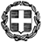    Βαθμός Ασφαλείας:   Να διατηρηθεί μέχρι:   Μαρούσι       31-08-2016             Αριθ. Πρωτ.  139120/Δ2                  Βαθ. Προτερ:                                                                                                             ΠΡΟΣ:                              ΘΕΜΑ: «Επιμορφωτικές συναντήσεις των εκπαιδευτικών που θα διδάξουν τα μαθήματα Φυσικών  Επιστημών στα Γυμνάσια, Γενικά Λύκεια (ΓΕ.Λ.) και Επαγγελματικά Λύκεια (ΕΠΑ.Λ.) κατά το σχολικό έτος 2016-2017»Προκειμένου οι εκπαιδευτικοί οι οποίοι θα διδάξουν τα μαθήματα Φυσικών Επιστημών στα Γυμνάσια, ΓΕ.Λ. και ΕΠΑ.Λ. κατά το σχολικό έτος 2016-2017, να έχουν τη δυνατότητα να συμμετέχουν στις επιμορφωτικές συναντήσεις που θα διοργανώνονται από τους/τις Σχολικούς/ές Συμβούλους κλάδου ΠΕ04 και τα Εργαστηριακά Κέντρα Φυσικών Επιστημών (Ε.Κ.Φ.Ε.), παρακαλούνται οι Προϊστάμενοι/ες των Διευθύνσεων Δευτεροβάθμιας Εκπαίδευσης, σε συνεργασία με τους/τις Σχολικούς/ές Συμβούλους κλάδου ΠΕ04, τους/τις Υπεύθυνους/ες των οικείων Ε.Κ.Φ.Ε. και τους Διευθυντές/ντριες των σχολικών μονάδων να προγραμματίσουν τη διεξαγωγή των συναντήσεων.                                                                                              Η ΠΡΟΪΣΤΑΜΕΝΗ ΤΗΣ ΓΕΝΙΚΗΣ ΔΙΕΥΘΥΝΣΗΣ ΣΠΟΥΔΩΝ                                                                                                                    Π/ΘΜΙΑΣ & Δ/ΘΜΙΑΣ ΕΚΠ/ΣΗΣ	                                                           ΑΝΔΡΟΝΙΚΗ ΜΠΑΡΛΑΕσωτ. Διανομή:Γενική Δ/νση Σπουδών Π/θμιας & Δ/θμιας Εκπ/σηςΔ/νση Σπουδών, Προγραμμάτων & Οργάνωσης Δ/θμιας Εκπ/σης/Τμήμα Α΄Δ/νση Επαγγελματικής Εκπ/σης/Τμήμα Β΄Αυτ. Δ/νση Παιδείας Ομογ., Διαπολ. Εκπ/σης, Ξένων & Μειον. ΣχολείωνΔ/νση Θρησκευτικής Εκπ/σηςΔ/νση Ειδικής Αγωγής και Εκπ/σης    